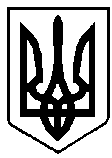 М І СЬ К И Й   Г О Л О В Ам. ВарашР О З П О Р Я Д Ж Е Н Н Я22.05.2023 									№133-Род-23-3100Про внесення змін до Інструкції з діловодства у Вараській міській раді та її виконавчих органах №3100-І-01	Враховуючи постанову Кабінету Міністрів України від 17 січня 2018р. №55 «Деякі питання документування управлінської діяльності», вимоги Національного стандарту України «Державна уніфікована система документації. Уніфікована система організаційно-розпорядчої документації. ДСТУ 4163-2020», прийнятого наказом ДП «Український науково-дослідний і навчальний центр проблем стандартизації, сертифікації та якості» від 01 липня 2020р. №144, керуючись частиною четвертою статті 42 Закону України «Про місцеве самоврядування в Україні»:	1. Внести до Інструкції з діловодства у Вараській міській раді та її виконавчих органах №3100-І-01, що затверджена розпорядженням міського голови від 22.12.2022 №308-Род-22-3100, такі зміни: 	додаток 4 (бланк рішення виконавчого комітету міської ради) викласти в новій редакції (додається). 	2. Контроль за виконанням розпорядження залишаю за собою. Міський голова 					Олександр МЕНЗУЛ